ҠАРАР                                                           поСТАНОВЛЕНИЕ         01 июнь 2016 й.                                       № 22                      01 июня .Об   утверждении   Программы   «Комплексное   развитие систем   коммунальной  инфраструктуры  на  территории Сельского      поселения       Ялангачевский        сельсовет на 2016-2025 годы»          В соответствии с Федеральным законом от 06.10.2003 г. № 131-03 «Об общих принципах организации местного самоуправления в Российской Федерации», п. 4 ст. З Устава Сельского поселения Ялангачевский сельсовет, Федеральной целевой программой «Комплексная программа модернизации и реформирования ЖКХ на 2010-2020 годы», Федеральным законом от 30 декабря . № 210-ФЗ «Об основах регулирования тарифов организаций коммунального комплекса», Градостроительным кодексом, в целях предоставления качественных жилищно-коммунальных услуг потребителям, улучшения состояния окружающей среды, экологической безопасности, создания благоприятных условий для проживания людей, повышения эффективности управления коммунальной инфраструктурой, Администрация Сельского поселения Ялангачевский сельсовет муниципального района Балтачевский район Республики Башкортостан   ПОСТАНОВЛЯЕТ: Утвердить прилагаемую Программу «Комплексное развитие систем коммунальной инфраструктуры Сельского поселения Ялангачевский сельсовет на 2016-2025 гг.».Финансирование Программы, начиная с 2016 года, осуществлять в пределах средств, предусмотренных в бюджете Сельского поселения Ялангачевский сельсовет муниципального района Балтачевский район Республики Башкортостан на соответствующий финансовый год.Настоящее постановление подлежит обнародованию.Контроль за исполнением настоящего постановления оставляю за собойГлава Сельского поселения                                                                                       Р.К. Гафурзянов                                                                                                                 «УТВЕРЖДЕНА»         постановлением Администрации                                                                                                                                   СП    Ялангачевский    сельсовет                                                                                                                                      01 июня 2016 года № 22Программа«Комплексное развитие систем коммунальной инфраструктуры  на территории сельского поселения Ялангачевский сельсовет на 2016-2025 годы»Структура  программыПаспорт программы1. Содержание проблемы и обоснование ее решения программными методами     1.1. Демографическое развитие сельского поселения    1.2. Модель расчета перспективного спроса коммунальных ресурсов.   1.3. Анализ текущего  состояния систем водоснабжения     1.4. Анализ текущего  состояния систем  газоснабжения     1.5. Анализ текущего  состояния сферы сбора твердых бытовых отходов     1.6. Анализ текущего  состояния систем водоотведения     1.7. Анализ текущего  состояния систем электроснабжения     1.8. Измерительно-расчетная система коммунальной инфраструктуры2. Основные цели и задачи, сроки и этапы реализации программы3. Мероприятия по развитию системы коммунальной инфраструктуры      3.1. Общие положения      3.2. Система водоснабжения      3.3. Система газоснабжения      3.4. Система сбора и вывоза твердых бытовых отходов      3.5. Система водоотведения      3.6. Система электроснабжения4. Нормативное обеспечение5.Механизм реализации  программы и контроль за ходом ее выполнения6. Оценка эффективности реализации программыПриложение № 1 к программе. Перечень программных мероприятий по развитию коммунальной инфраструктуры, сбора твердых бытовых отходов.ПАСПОРТпрограммы «Комплексное развитие систем коммунальной инфраструктуры на территории  сельского поселения Ялангачевский сельсовет МР Балтачевский район Республики Башкортостан на  2016-2025 годы»ВВЕДЕНИЕКомплексное   развитие систем коммунальной  инфраструктуры   сельского поселения предназначено для создания необходимых санитарно-гигиенических   условий    и  высокого   уровня  комфорта   жителям   сельского поселения.   Инженерные  сети сельского поселения  обслуживают жилищный  фонд, учреждения  социального  значения, культурно-бытовые предприятия, и  организации   всех  видов деятельности.  Все  это представляет  собой  комплексную  систему,  состоящую  из  инженерных коммуникаций,   сооружений  и  специальных  устройств.Инженерное  обеспечение сельского поселения  состоит из   систем  водоснабжения, электро - и газоснабжения.Программа включает комплекс мероприятий, обеспечивающих улучшение качества жилищно-коммунального обслуживания, повышение надежности функционирования жилищно-коммунальных систем жизнеобеспечения населения, а также привлечение инвестиций в жилищно-коммунальный комплекс.I. СОДЕРЖАНИЕ ПРОБЛЕМЫ И ОБОСНОВАНИЕ ЕЕ РЕШЕНИЯ ПРОГРАММНЫМИ МЕТОДАМИОдним из основополагающих условий развития  поселения является комплексное развитие систем жизнеобеспечения Ялангачевского  сельского поселения. Этапом, предшествующим разработке основных мероприятий Программы комплексного развития систем коммунальной инфраструктуры (далее – Программа), является проведение анализа и оценки социально-экономического и территориального развития сельского поселения.Анализ и оценка социально-экономического и территориального развития муниципального образования, а также прогноз его развития проводится по следующим направлениям:демографическое развитие;перспективное строительство;перспективный спрос коммунальных ресурсов;состояние коммунальной инфраструктуры;Программа комплексного развития систем коммунальной инфраструктуры сельского поселения Ялангачевский  сельсовет на 2016-2025 годы предусматривает обеспечение коммунальными ресурсами земельных участков, отведенных под перспективное строительство жилья, повышение качества предоставления коммунальных услуг, стабилизацию и снижение удельных затрат в структуре тарифов и ставок оплаты для населения, создание условий, необходимых для привлечения организаций различных организационно-правовых форм к управлению объектами коммунальной инфраструктуры, а также инвестиционных средств внебюджетных источников для модернизации объектов коммунальной инфраструктуры, улучшения экологической обстановки.Программа направлена на обеспечение надежного и устойчивого обслуживания потребителей коммунальными услугами, снижение износа объектов коммунальной инфраструктуры, модернизацию этих объектов путем внедрения ресурсо-энергосберегающих технологий, разработку и внедрение мер по стимулированию эффективного и рационального хозяйствования организаций коммунального комплекса, привлечение средств внебюджетных инвестиционных ресурсов. Программа является одним из важнейших инструментов реализации приоритетного национального проекта «Доступное и комфортное жилье – гражданам России», Федеральной целевой программы «Жилище» на 2015 – 2020 годы., утвержденной Постановлением Правительства Российской Федерации от 17.12.2010 № 1050 (с изменениями на 25 августа 2015), Федерального закона от 23.11.2009 № 261-ФЗ «Об энергосбережении и о повышении энергетической эффективности и о внесении изменений в отдельные законодательные акты Российской Федерации», а также Федерального закона от 30.12.2004 № 210-ФЗ «Об основах регулирования тарифов организаций коммунального комплекса».1.1. ДЕМОГРАФИЧЕСКОЕ РАЗВИТИЕ СЕЛЬСКОГО ПОСЕЛЕНИЯ	Географическое положение. Сельское поселение расположено в юго-восточной части муниципального района Балтачевский район. С юга и запада  граничит с Кундашлинским и Староянбаевским сельскими поселениями,  с севера и востока – с Аскинским районом. Общая площадь территории сельского поселения  составляет 4388 га .В состав сельского поселения включены три населенных пункта: д. Ялангачево, д. Мишкино, д. Якунино.Административный центр – д. Ялангачево. Объекты социальной сферы на  территории сельского поселения  Ялангачевский сельсоветОбъекты социальной сферы в д. ЯлангачевоОбъекты социальной сферы в д. МишкиноПоказатели демографического развития поселения являются ключевым инструментом оценки развития сельского поселения, как среды жизнедеятельности человека. Согласно статистическим показателям и сделанным на их основе оценкам, динамика демографического развития сельского поселения Ялангачевский сельсовет характеризуется следующими показателями:          Таблица 1.Количество домовладений и населения   сельского поселения Ялангачевский сельсовет  с учетом перспективы роста  сведены  в нижеследующую  таблицу:											 Таблица 2.Структура населения сельского поселения по отношению к трудоспособному возрасту приведена в Таблице3:	Таблица 3.		В 2015 году   численность населения в трудоспособном возрасте составляла более 60% от общей численности населения поселения. Основную возрастную группу трудовых ресурсов составляет население в трудоспособном возрасте. Дополнительным резервом  трудовых ресурсов являются пенсионеры по возрасту, продолжающие трудовую деятельность. В структуре трудовых ресурсов не учитывается категория работающих подростков (до 16 лет) ввиду всеобщего обязательного среднего образования.Однако, ситуация с возрастной структурой населения поселения остается неблагоприятной.Демографический прогноз является   неотъемлемой частью комплексных экономических и социальных прогнозов развития территории и имеет чрезвычайно важное значение для целей краткосрочного, среднесрочного и долгосрочного планирования развития территории. Демографический прогноз позволяет дать оценку основных параметров развития населения (обеспеченность трудовыми ресурсами, дальнейшие перспективы воспроизводства и т.д.) на основе выбранных гипотез изменения уровней рождаемости, смертности и миграционных потоков.Главные стратегические цели и задачи в развитии занятости и рынка труда на ближайшую и долгосрочную перспективу:- сохранение и поддержание относительно высокого (объективно возможного) трудового потенциала населения;- обеспечение относительно высокого и стабильного уровня занятости населения, относительно низкого уровня безработицы;- обеспечение стабильно благоприятной ситуации на рынке труда;- преодоление структурной безработицы, достижение сбалансированности в профессиональной структуре предлагаемых на рынке труда рабочих мест и в профессиональной структуре безработного населения;- повышение качества рабочей силы;- ликвидация и смягчение территориальных диспропорций на рынке труда, в первую очередь в сельской местности;- недопущение по территории застойной, молодежной, женской безработицы и других типов тяжелой ситуации на рынке труда.При оптимальном сочетании демографической, миграционной и технической политики трудовые ресурсы не являются ограничивающим фактором развития территории сельского поселения.1.2. МОДЕЛЬ РАСЧЕТА ПЕРСПЕКТИВНОГО СПРОСА КОММУНАЛЬНЫХ РЕСУРСОВНаряду с прогнозами территориального развития поселения важное значение при разработке программы комплексного развития систем коммунальной инфраструктуры играет оценка потребления товаров и услуг организаций коммунального комплекса. Во-первых, объемы потребления должны быть обеспечены соответствующими производственными мощностями организаций коммунального комплекса. Системы коммунальной инфраструктуры должны обеспечивать снабжение потребителей товарами и услугами в соответствии с требованиями к их качеству, в том числе круглосуточное и бесперебойное снабжение. Во-вторых, прогнозные объемы потребления товаров и услуг должны учитываться при расчете надбавок к тарифам, которые являются одним из основных источников финансирования инвестиционных программ организаций коммунального комплекса. Совокупное потребление коммунальных услуг определяется как сумма потребления услуг по всем категориям потребителей. Оценка совокупного потребления для целей программы комплексного развития проводится по трем основным категориям:население;бюджетные учреждения;прочие предприятия и организации.Объем потребления услуг потребителями категории «население» определяется как произведение планируемой на период численности населения или площади жилищного фонда на удельный объем потребления товаров (услуг) организаций коммунального комплекса: 	где,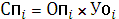 СПi – совокупное потребление i-й коммунальной услуги (теплоснабжения, водоснабжения, водоотведения и очистки сточных вод, электроснабжения, газоснабжения, захоронения ТБО) населением, в соответствующих единицах измерения в год;ОПi – определяющий показатель для i-й коммунальной услуги (численность населения, пользующегося i-й коммунальной услугой, площадь жилищного фонда, подключенного к i-й системе коммунальной инфраструктуры) в соответствующих единицах измерения;УОi – удельный объем потребления i-й коммунальной услуги в год, приведенной к определяющему показателю.Удельные объемы потребления коммунальных услуг определяются на основании оценки фактической реализации коммунальных услуг населению по данным статистических наблюдений за ряд лет (3-5). В случае отсутствия достоверных данных в качестве удельных объемов потребления могут быть приняты утвержденные в установленном порядке нормативы потребления коммунальных услуг, приведенные к году. В этом случае также должно учитываться влияние мероприятий по энергосбережению (установка приборов учета, применение энергоэффективных осветительных приборов, утепление фасадов, автоматизация системы теплоснабжения и др.).При оценке перспективного совокупного потребления услуг организаций коммунального комплекса населением учитывается прогнозируемые значения численности населения и площади жилищного фонда с учетом его ввода и выбытия на рассматриваемый период.Оценка перспективного потребления коммунальных услуг бюджетными учреждениями поселения основывается на зависимости потребления коммунальных услуг между потребителями различных категорий. Расчет осуществляется исходя из отношения объемов потребления коммунальных услуг населением, как основного потребителя и прочими потребителями. Данная зависимость обуславливается тем, что развитие бюджетных учреждений определяется в первую очередь численностью населения. Оценка выполняется по формуле: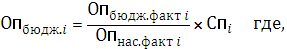 ОП бюдж.i – объем потребления i-й коммунальной услуги бюджетными учреждениями в соответствующих ед. измерения в год;ОП бюдж. факт I – фактический объем потребления i-й коммунальной услуги бюджетными учреждениями за предыдущий период, в соответствующих ед. измерения в год;ОП нас. факт I – фактический объем потребления i-й коммунальной услуги населением за предыдущий период, в соответствующих ед. измерении в год;СПi – расчетная величина совокупного потребления i-й коммунальной услуги населением на рассматриваемый период.Потребление товаров и услуг организаций коммунального комплекса осуществляется не только населением, но и предприятиями и организациями  на территории поселения. Учитывая, что рассматриваемые отрасли являются инфраструктурными, потребление товаров и услуг обуславливается темпами роста экономики города. Исходя из этого, оценка потребления товаров и услуг прочими потребителями определяется по формуле:Иреализ.=Кэ*Иипп,где Иреализ. – индекс изменения объемов реализации товаров и услуг организаций коммунального комплекса;Кэ – коэффициент эластичности, показывающий прирост потребления товаров и услуг организации коммунального комплекса в расчете на 1 процент прироста промышленного производства;Иипп – индекс изменения промышленного производства.Коэффициент эластичности определяется на основании данных за ряд лет, предшествующих расчету. Индекс изменения промышленного производства  определяется на основании данных государственной статистики Для оценки перспективных объемов был проанализирован сложившийся уровень потребления товаров и услуг организаций коммунального комплекса на территории поселения. Показатели сферы жилищно–коммунального хозяйства  сельского поселенияНа территории сельского поселения Ялангачевский сельсовет  предоставлением услуг в сфере жилищно-коммунального хозяйства занимаются  3 организации: ОАО «Башинформсвязь», ООО «ЭСКБ», ООО «Газпром межрегионгаз Уфа». В настоящее время деятельность коммунального комплекса сельского поселения характеризуется неравномерным развитием систем коммунальной инфраструктуры поселения, низким качеством предоставления коммунальных услуг, неэффективным использованием природных ресурсов.Причинами возникновения проблем является:-отсутствие коммунальной инфраструктуры в отдельных населенных пунктах;- высокий процент изношенности коммунальной инфраструктуры;- неудовлетворительное техническое состояние жилищного фонда.Следствием износа объектов ЖКХ является качество предоставляемых коммунальных услуг, не соответствующее запросам потребителей. А в связи с наличием  потерь в электрических сетях, системах водоснабжения, газоснабжения сохраняется высокий уровень затрат, что в целом негативно сказывается на финансовых результатах их хозяйственной деятельности. 1.3. АНАЛИЗ ТЕКУЩЕГО СОСТОЯНИЯ  СИСТЕМ  ВОДОСНАБЖЕНИЯИсточником хозяйственно-питьевого водопровода д. Ялангачево  является открытый водоем-озеро площадью зеркала 8 га. Для подъема воды используется глубинный насос марки ЭцВ 6-10-110. Подземные резервуары для воды отсутствуют. Очистные сооружения воды отсутствуют. Система водоснабжения включает в себя водонапорную башню высотой 12 м, емкостью 25 куб.м., и сети протяженностью 4, 5 км диаметром  75 мм, из стальных труб. Потребителями воды является, 40% части населения, проживающих в д. Ялангачево. Техническое состояние сетей неудовлетворительное. Из существующих 9 водозаборных колонок все 9 в нерабочем состоянии.Водоснабжение д. Мишкино и  остальной части населения д. Ялангачево и Якунино осуществляется от артезианских скважин и естественных колодцев и родников. Водоподготовка и водоочистка как таковые отсутствуют, потребителям подается исходная природная вода, что отрицательно сказывается на здоровье человека. Техническое состояние сетей и сооружений не обеспечивает предъявляемых к ним требованиям.  Планируемые к освоению новые площадки под строительство потребуют дополнительной нагрузки на системы водоснабжения. В связи с этим необходимы мероприятия для развития и создание централизованных систем водоснабжения.Качество воды не соответствует требованиям СанПиН 2.1.4.1074–01 «Питьевая вода. Гигиенические требования к качеству воды централизованных систем питьевого водоснабжения. Контроль качества», так как вода в озере скапливается за счет инфильтрации осадков и снеготаяния, нет обеспечения  санитарных норм и создания зон санитарной охраны. Схема водоснабжения тупиковая. Схема водоснабжения д. Ялангачево: озеро-потребитель.  Схема водоснабжения д. Мишкино: колодец-потребитель.В связи с разработкой программы была проделана работа по сбору сведений о состоянии существующих источников  водоснабжения и водозаборных сооружений, которые приведены в таблице 4:Таблица 4.Характеристика проблемы:1. Отсутствие в населенных пунктах сетей централизованного водоснабжения.Для решения проблемы с холодным водоснабжением необходим комплексный подход к решению этого вопроса.1.4. АНАЛИЗ ТЕКУЩЕГО СОСТОЯНИЯ СИСТЕМ ГАЗОСНАБЖЕНИЯСнабжение природным и сжиженным газом потребителей в сельском поселении Ялангачевский сельсовет осуществляет ООО «Газпром межрегионгаз Уфа». Из трех населенных пунктов сельского поселения полностью газифицированы все деревни.  Основными потребителями газа являются:- котельные общественных и административно-бытовых зданий, предприятий бытового обслуживания населения, подключение которых предусмотрено к газопроводу низкого давления Р< 0,3 МПа;- жилые дома, отопление которых предусмотрено от газовых котлов типа АОГВ,  установленных в каждом доме. Газоснабжение жилых домов осуществляется сетевым газом низкого давления Р< 0,003 МПа.Газоснабжение жилых домов и котельных производится газом низкого давления после понижения давления в ШРП:	Характеристика газопроводов на территории сельского поселения Ялангачевский сельсоветТаблица 5.Основной объем газа, поступающий на жизнеобеспечение жилого фонда распределяется на эксплуатацию бытовых газовых приборов (газовые плиты, газовые водогрейные колонки, отопительные агрегаты горячего водоснабжения).В системе газоснабжения  сельского поселения, можно выделить следующие основные задачи:подключение к газораспределительной системе  объектов нового строительства;обеспечение надежности газоснабжения потребителей;своевременная перекладка газовых сетей и замена оборудования;повышение уровня обеспеченности приборным учетом потребителей в жилищном фонде.Мероприятия по газификации предусматривают повышение уровня обеспеченности приборным учетом потребителей в жилищном фонде. Оказывать содействие в подключении домовладений  к газораспределительным сетям.1.5. АНАЛИЗ ТЕКУЩЕГО СОСТОЯНИЯ СИСТЕМЫ САНИТАРНОЙ ОЧИСТКИ И  СБОРА ТВЕРДЫХ КОММУНАЛЬНЫХ ОТХОДОВБольшим и проблематичным вопросом на протяжении целого ряда лет является уборка и вывоз хозяйственного мусора и твердых коммунальных отходов. На момент составления данной программы  на территории поселения  отсутствует рабочая система по санитарной очистке. Уборку осуществляют частные лица из числа местного населения. Нет предприятий и производственных баз,  расположенных в пределах сельского поселения и поэтому очистка территорий носит бессистемный характер. Сбор отходов из личных подворий производится силами самих жителей и вывозятся на свалку личным автотранспортом.1.6. АНАЛИЗ ТЕКУЩЕГО СОСТОЯНИЯ  СИСТЕМЫ ВОДООТВЕДЕНИЯВ настоящее время на территории населенных пунктов сельского поселения Ялангачевский сельсовет отсутствуют водоотводящие коммуникации и сооружения по очистке поверхностного стока. Население пользуется надворными туалетами с выгребными ямами. 1.7. АНАЛИЗ ТЕКУЩЕГО СОСТОЯНИЯ СИСТЕМЫ ЭЛЕКТРОСНАБЖЕНИЯОбщая протяженность линий электропередач  составляет 34,36  км, в том числе по уровням напряжения:  ВЛ 0,4 кВ – 21,92 км, ВЛ 10 кВ – 12,44 км. Наибольшую долю  в  электрических  сетях  занимают низковольтные  воздушные  линии. Энергопитание населенных пунктов сельского поселения Ялангачевский сельсовет осуществляется по воздушным ВЛ- 10 кВ от подстанции «Кундашлы»,  суммарная мощность установленных трансформаторов –  1,716  тыс кВА.Общее количество трансформаторов, установленных в населенных пунктах сельского поселения – 8 единиц суммарной мощностью ориентировочно 666 кВА. Количество трансформаторов, установленных в населенных пунктах:  в д. Мишкино - 3, суммарной мощностью 360 кВА;в д. Якунино -  1, суммарной мощностью 63 кВА;в д. Ялангачево - 4, суммарной мощностью 243 кВА.Электроснабжение потребителей на территории сельского поселения обеспечивает ОАО «Балтачевское Сельэнерго».  Существующие линии электропередач выполнены на деревянных опорах на железобетонных приставках. Приборами учета электрической энергии обеспечены практически все потребители. Одной из проблем объективного и эффективного учета электрической энергии является эксплуатация устаревших приборов учета с высокой степенью погрешности. Это условие существенно затрудняет внедрение автоматизированной системы коммерческого учета электроэнергии, которая в настоящее время функционирует только по «верхнему уровню» на питающих центрах.В результате анализа существующего положения электросетевого хозяйства сельского поселения Ялангачевский сельсовет были выявлены следующие основные проблемы:Необходимо строительство новых и реконструкция существующих ВЛ для освещения населенных пунктов в темное время суток.Проложение трасс ВЛ-0,4 кВ на проектируемые земельные участки. 1.9. ИЗМЕРИТЕЛЬНО-РАСЧЕТНАЯ СИСТЕМА КОММУНАЛЬНОЙ ИНФРАСТРУКТУРЫ По состоянию на начало 2016 г. в сельском поселении отсутствует Единая Муниципальная База Информационных Ресурсов (далее ЕМБИР).Учет, расчет и начисление платежей за коммунальные услуги осуществляются по  квитанциям  ресурсоснабжающих организаций. Для осуществления деятельности по учету, расчету и начислению платежей за жилищно-коммунальные услуги в ресурсноснабжающие организации съем показаний приборов учета (общедомовые и квартирные) осуществляется вручную, без применения технических средств дистанционного съема показаний.В системе взаимоотношений сторон в сфере производства и потребления жилищно-коммунальных услуг  можно выделить следующих участников:жители сельского поселения (потребители коммунальных услуг);организации и предприятия;2. ОСНОВНЫЕ ЦЕЛИ И ЗАДАЧИ, СРОКИ И ЭТАПЫ РЕАЛИЗАЦИИ  ПРОГРАММЫОсновной целью Программы является создание условий для приведения объектов и сетей коммунальной инфраструктуры в соответствие со стандартами качества, обеспечивающими комфортные условия для проживания граждан и улучшения экологической обстановки на территории  сельского поселения Ялангачевский  сельсовет.Программа комплексного развития систем коммунальной инфраструктуры сельского поселения Ялангачевский сельсовет на 2016-2025 годы направлена на снижение уровня износа, повышение качества предоставляемых коммунальных услуг, улучшение экологической ситуации.В рамках данной Программы должны быть созданы условия, обеспечивающие привлечение средств внебюджетных источников для модернизации объектов коммунальной инфраструктуры, а также сдерживание темпов роста тарифов на коммунальные услуги.Основные задачи Программы: модернизация системы водоснабжения хозяйства;улучшение экологической обстановки путём строительства закрытого горизонтального дренажа; Предусматривается оказание методического содействия предприятиям, оказывающим коммунальные услуги при осуществлении заимствований с целью модернизации объектов коммунальной инфраструктуры. Важным направлением для решения данной задачи является совершенствование системы тарифного регулирования в данном направлении. Бюджетные средства, направляемые на реализацию программы, должны быть предназначены для выполнения проектов модернизации объектов коммунальной инфраструктуры, связанных с реконструкцией существующих объектов (с высоким уровнем износа), а также со строительством новых объектов, направленных на замену объектов с высоким уровнем износа;Сроки и этапы реализации программыПрограмма действует с 1 января 2016 года по 31 декабря 2025 года. Реализация программы будет осуществляться весь период.3. МЕРОПРИЯТИЯ ПО РАЗВИТИЮ СИСТЕМ КОММУНАЛЬНОЙ ИНФРАСТРУКТУРЫ3.1. Общие положенияОсновными факторами, определяющими направления разработки программы комплексного развития систем коммунальной инфраструктуры Ялангачевского сельского поселения  на 2016-2025 гг., являются:тенденции социально-экономического развития поселения, характеризующиеся незначительным снижением численности населения, развитием рынка жилья, сфер обслуживания и промышленности до 2025 года с учетом комплексного инвестиционного плана; состояние существующей системы коммунальной инфраструктуры;развитие индивидуального жилищного строительства, направленное на улучшение жилищных условий граждан;сохранение оценочных показателей потребления коммунальных услуг на уровне установленных на 2016 г., нормативов потребления;Мероприятия разрабатывались исходя из целевых индикаторов, представляющих собой доступные наблюдению и измерению характеристики состояния и развития системы коммунальной инфраструктуры, условий их эксплуатации. Достижение целевых индикаторов в результате реализации программы комплексного развития характеризует будущую модель коммунального комплекса поселения. Комплекс мероприятий по развитию систем коммунальной инфраструктуры, поселения разработан  по следующим направлениям:строительство и модернизация оборудования, сетей организаций коммунального комплекса  в целях повышения качества товаров (услуг), улучшения экологической ситуации;строительство и модернизация оборудования и сетей в целях подключения новых потребителей в объектах капитального строительства;Разработанные программные мероприятия систематизированы по степени их актуальности в решении вопросов развития системы коммунальной инфраструктуры  в сельском поселении и срокам реализации.Сроки реализации мероприятий программы комплексного развития коммунальной инфраструктуры, определены исходя из актуальности и эффективности мероприятий (в целях повышения качества товаров (услуг), улучшения экологической ситуации) и планируемых сроков ввода объектов капитального строительства. Мероприятия, реализуемые для подключения новых потребителей, разработаны исходя из того, что организации коммунального комплекса обеспечивают  требуемую для подключения мощность, устройство точки подключения и врезку в существующие магистральные трубопроводы, коммунальные сети до границ участка застройки. От границ участка застройки и непосредственно до объектов строительства прокладку необходимых коммуникаций осуществляет Застройщик. Точка подключения находится на границе участка застройки, что отражается в договоре на подключение. Построенные Застройщиком сети эксплуатируются Застройщиком или передаются в муниципальную собственность в установленном по соглашению сторон порядке.Объемы мероприятий определены усреднено. Список мероприятий на конкретном объекте детализируется после разработки проектно-сметной документации (при необходимости после проведения энергетических обследований). Стоимость мероприятий определена на основании укрупненных показателей стоимости строительства  в условиях Республики Башкортостан. Стоимость мероприятий учитывает проектно-изыскательские работы, налоги (налог на добавленную стоимость (кроме мероприятий по новому строительству)).Финансовые потребности на реализацию мероприятий программы комплексного развития распределены между источниками финансирования без учета платежей за пользование инвестированными средствами и налога на прибыль, размер которых должен быть учтен при расчете надбавок к тарифам (инвестиционных составляющих в тарифах) на товары и услуги и тарифов на подключение.Источниками финансирования мероприятий Программы являются средства бюджета Республики Башкортостан, бюджета сельского поселения Ялангачевский сельсовет, а также внебюджетные источники. Объемы финансирования мероприятий из регионального бюджета определяются после принятия республиканских программ в области развития и модернизации систем коммунальной инфраструктуры и подлежат ежегодному уточнению после формирования республиканского бюджета на соответствующий финансовый год с учетом результатов реализации мероприятий в предыдущем финансовом году.Внебюджетными источниками в сферах деятельности организаций коммунального комплекса (водоснабжения, очистки сточных вод, утилизации (захоронения) твердых бытовых отходов) являются средства организаций коммунального комплекса, получаемые от потребителей за счет установления тарифов, надбавок к тарифам (инвестиционной составляющей в тарифе) и тарифов на подключение (платы за подключение). Условием привлечения данных внебюджетных источников является обеспечение доступности оплаты ресурсов потребителями с учетом надбавок  к тарифам (инвестиционной составляющей в тарифе) и тарифов на подключение (платы за подключение).В случае, когда реализация мероприятия ведет одновременно к достижению целей повышения качества товаров (услуг), улучшения экологической ситуации и подключения новых потребителей (объектов капитального строительства), мероприятие отражается в обоих инвестиционных проектах (подразделах программы). При этом количественные показатели приведены полностью в каждом направлении, стоимостные показатели распределены пропорционально подключаемым нагрузкам.Если мероприятие реализуется в течение нескольких лет, то количественные и стоимостные показатели распределяются по годам по этапам, что обуславливает приведение в таблицах программы долей единиц. Собственные средства организаций коммунального комплекса, направленные на реализацию мероприятий по повышению качества товаров (услуг), улучшению экологической ситуации представляют собой величину амортизационных отчислений (кроме сферы теплоснабжения), начисленных на основные средства, существующие и построенные (модернизированные) в рамках соответствующих мероприятий. Средства, полученные организациями коммунального комплекса в результате применения надбавки (инвестиционной составляющей в тарифе), имеют целевой характер и направляются на финансирование инвестиционных программ в части проведения работ по модернизации, строительству и восстановлению коммунальной инфраструктуры, осуществляемых в целях повышения качества товаров (услуг), улучшения экологической ситуации, или на возврат ранее привлеченных средств, направленных на указанные мероприятия.Средства, полученные организациями коммунального комплекса в результате применения платы за подключение, имеют целевой характер и направляются на финансирование инвестиционных программ в части проведения работ по модернизации и новому строительству коммунальной инфраструктуры сельского поселения  Ялангачевский сельсовет, связанным с подключением объектов капитального строительства, или на возврат ранее привлеченных средств, направленных на указанные мероприятия.Перечень программных мероприятий приведен в приложении №1 Программе.3.2. СИСТЕМА ВОДОСНАБЖЕНИЯСогласно схеме водоснабжения и водоотведения,  на территории сельского поселения предусматривается 100%-ное обеспечение д. Ялангачево и Мишкино централизованным водоснабжением на данный период объектов капитального строительства. Водоснабжение д. Якунино будет осуществляется от артезианских скважин и естественных колодцев и родников. На территории сельского поселения Ялангачевский сельсовет сохраняется существующая и, в случае  освоения новых территорий, будет развиваться планируемая централизованная система водоснабжения.Водоснабжение планируемых объектов капитального строительства предусматривается от проектируемых  ВЗУ.Подключение планируемых площадок нового строительства, располагаемых на территории или вблизи действующих систем водоснабжения, производится по техническим условиям владельцев водопроводных сооружений.В качестве источников водоснабжения населенных пунктов сельского поселения на первую очередь и расчетный срок строительства рекомендуется использовать подземные воды. Для обеспечения перспективной потребности необходимо провести изыскания источников водоснабжения, выполнить поисково-оценочные и разведочные работы для определения запасов пресных подземных вод.Обоснование объемов производственных мощностейРазвитие систем водоснабжения и водоотведения на период до 2024 года учитывает мероприятия по реорганизации пространственной организации Ялангачевского сельского поселения:-	увеличение размера территорий, занятых индивидуальной жилой застройкой повышенной комфортности, на основе нового строительства на свободных от застройки территориях и реконструкции существующих кварталов жилой застройки;-	создание благоустроенных территорий.Реализация Программы должна обеспечить развитие систем централизованного водоснабжения в соответствии с потребностями зон жилищного и коммунально-промышленного строительства до 2024 года. Основными целевыми индикаторами реализации мероприятий программы комплексного развития системы водоснабжения потребителей поселения являются:1. Реконструкция ветхих водопроводных сетей и сооружений;    2. Обеспечение централизованной системой водоснабжения существующих районов жилой застройки;   3. Строительство водоочистных сооружений в населенных пунктах поселения;   4. Обеспечение централизованной системой водоснабжения районов новой жилой застройки поселения.     5.  Строительство водозаборов с зоной санитарной охраны подземного источника водоснабжения  6. Устройство для нужд пожаротушения подъездов с твердым покрытием для возможности забора воды пожарными машинами непосредственно из водоемов;Перечень программных мероприятий приведен в приложении № 1 к Программе.3.3. СИСТЕМА ГАЗОСНАБЖЕНИЯОсновными целевыми индикаторами реализации мероприятий программы комплексного развития системы газоснабжения потребителей поселения являются:1. Прокладка сетей газопровода низкого давления потребителям по территории существующей и проектируемой застройки.	2. Мониторинг и реконструкция существующих газопроводов на территории поселения (весь период).Перечень программных мероприятий приведен в приложении № 1 к Программе.3.4. СИСТЕМА СБОРА И ВЫВОЗА ТВЕРДЫХ КОММУНАЛЬНЫХ ОТХОДОВВ 2013 году ГУП «Табигат» разработана генеральная схема  очистки территории сельского поселения Ялангачевский сельсовет.Для реализации генеральной схемы предлагается поэтапное финансовое планирование и исполнение мероприятийПервый этап с 2013 по 2018 год.Второй этап с 2018 по 2022 год.Третий этап с 2023 по 2028 год.Основное финансирование закладывается на мероприятия первого этапа, так как они являются основными элементами построения общей структуры  санитарной очистки  на территории сельского поселения.Капиталовложения первого этапа включают в себя:Затраты на рекультивацию и иные работы направленные на приведение объектов сбора и утилизации отходов к нормативным требованиям.Затраты на приобретение техники, оборудование, инвентаря для осуществления  работ по санитарной очистке территории  сельсовета.Затраты на организационные работы (составление отчетности, расчет норм и тарифов, СМИ, получение лицензии, обучение сотрудников).Капиталовложения второго и третьего этапов формируются органами местного самоуправления в процессе реализации первого  этапа.С целью обеспечения санитарно-эпидемиологического благополучия населения сельского поселения Ялангачевский сельсовет и дальнейшего развития жилищного строительства, необходима рекультивация территории, на которой ранее располагалась несанкционированная свалка.Необходимо установить на территории  поселения дополнительные мусорные контейнеры  вместимостью .куб. для сбора мусора на улицах поселения, а также обязать каждое предприятие торговли, общественного питания и иные учреждения и организации установить урны для сбора мусора.Основными целевыми индикаторами реализации мероприятий программы комплексного развития  системы сбора и вывоза твердых коммунальных отходов потребителей поселения, являются:Рекультивация территории, на которой ранее располагалась несанкционированная свалки;Приобретение мусорных контейнеров и оборудование площадок для сбора мусора (твердое покрытие, ограждение);Организация в поселении раздельного сбора мусора (перспектива).Перечень программных мероприятий приведен в приложении № 1 к Программе.3.5. СИСТЕМА ЭЛЕКТРОСНАБЖЕНИЯОсновными целевыми индикаторами реализации мероприятий программы комплексного развития системы электроснабжения  потребителей поселения являются:Оснащение потребителей бюджетной сферы и жилищно-коммунального хозяйства электронными приборами учета расхода электроэнергии с классом точности 1.0;Реконструкция существующего наружного освещения улиц и проездов;Внедрение современного электроосветительного оборудования, обеспечивающего экономию электрической энергии;Принятие мер по повышению надежности электроснабжения тех объектов, для которых перерыв в электроснабжении грозит серьезными последствиями;Проложение трасс ВЛ-0,4 кВ на проектируемые участки населенных пунктов.Перечень программных мероприятий приведен в приложении № 1 к Программе.4. НОРМАТИВНОЕ ОБЕСПЕЧЕНИЕВ целях повышения результативности реализации мероприятий Программы требуется разработка ряда муниципальных нормативных правовых документов, в том числе:Система критериев, используемых для определения доступности для потребителей товаров и услуг организаций коммунального комплекса – муниципальный правовой акт должен содержать перечень критериев, используемых при определении доступности товаров и услуг организаций коммунального комплекса и их значения;Порядок утверждения технических заданий по разработке инвестиционных программ организаций коммунального комплекса по развитию систем коммунальной инфраструктуры – муниципальный правовой акт должен определять порядок взаимодействия заинтересованных органов местного самоуправления между собой, а также с организациями коммунального комплекса по вопросам технических заданий по разработке инвестиционных программ. Представляется, что технические задания должны включать основные требования к разработке, содержанию и реализации инвестиционной программы организации коммунального комплекса;Технические задания по разработке инвестиционных программ организаций коммунального комплекса по развитию систем коммунальной инфраструктуры;Порядок утверждения собранием депутатов сельского поселения инвестиционных программ организаций коммунального комплекса по развитию систем коммунальной инфраструктуры – муниципальный правовой акт должен определять порядок взаимодействия заинтересованных органов местного самоуправления между собой, а также с организациями коммунального комплекса по вопросам разработки инвестиционных программ;Инвестиционные программы организаций коммунального комплекса по развитию систем коммунальной инфраструктуры;Порядок запроса должностными лицами Администрации сельского поселения  информации у организаций коммунального комплекса – муниципальный правовой акт должен устанавливать закрытый перечень информации, которую могут запрашивать уполномоченные на это должностные лица Администрации поселения, а также требования к срокам предоставления и качеству информации, предоставляемой организацией коммунального комплекса;Порядок участия должностных лиц Администрации сельского поселения в заключении с организациями коммунального комплекса договоров с целью развития систем коммунальной инфраструктуры, определяющих условия выполнения инвестиционных программ соответствующих организаций. Данные договоры должны разрабатывается в соответствии с нормами Гражданского кодекса Российской Федерации и определять условия выполнения инвестиционных программ таких организаций, в том числе: цену договора (финансовые потребности на реализацию инвестиционной программы), порядок и сроки выполнения инвестиционной программы, порядок и условия финансирования инвестиционной программы (в том числе из местного бюджета), права, обязанности и ответственность сторон, контроль над выполнением инвестиционной программы, пересмотр инвестиционной программы, порядок сдачи-приемки работ, условия привлечения подрядных и субподрядных организаций, список ответственных лиц за выполнение и контроль над реализацией инвестиционной программы, изменение и расторжение договора, и иные условия.Сроки действия таких договоров должны соответствовать сроку реализации инвестиционных программ.5. МЕХАНИЗМ РЕАЛИЗАЦИИ  ПРОГРАММЫ И КОНТРОЛЬ ЗА ХОДОМ ЕЕ ВЫПОЛНЕНИЯРеализация Программы осуществляется Администрацией сельского поселения Ялангачевский сельсовет. Для решения задач программы предполагается использовать средства федерального бюджета, республиканского бюджета, в т.ч. выделяемые на целевые программы Республики Башкортостан, средства местного бюджета, собственные средства предприятий коммунального комплекса. Пересмотр тарифов на ЖКУ производится в соответствии с действующим законодательством.	В рамках реализации данной программы в соответствии со стратегическими приоритетами развития сельского поселения Ялангачевский сельсовет, основными направлениями сохранения и развития коммунальной инфраструктуры будет осуществляться мониторинг проведенных мероприятий и на основе этого осуществляется корректировка мероприятий Программы.Исполнителями программы являются Администрация сельского поселения Ялангачевский сельсовет и организации коммунального комплекса.Контроль за реализацией Программы осуществляет по итогам каждого года Администрация сельского поселения Ялангачевский сельсовет  и собранием депутатов сельского поселения Ялангачевский сельсовет.Изменения в программе и сроки ее реализации, а также объемы финансирования из местного бюджета могут быть пересмотрены Администрацией поселения по ее инициативе или по предложению организаций коммунального комплекса в части изменения сроков реализации и мероприятий программы.6. ОЦЕНКА ЭФФЕКТИВНОСТИ РЕАЛИЗАЦИИ ПРОГРАММЫОсновными результатами реализации мероприятий в сфере ЖКХ  являются:- модернизация и обновление коммунальной инфраструктуры поселения; - снижение  эксплуатационных затрат предприятий ЖКХ; - улучшение качественных показателей  воды;-устранение причин возникновения аварийных ситуаций, угрожающих жизнедеятельности человека;Наиболее важными конечными результатами реализации программы являются:- снижение уровня износа объектов коммунальной инфраструктуры;- снижение количества потерь воды;-повышение качества предоставляемых услуг жилищно-коммунального комплекса;- обеспечение надлежащего сбора и утилизации твердых и жидких бытовых отходов;- улучшение санитарного состояния территорий поселения;- улучшение экологического состояния  окружающей среды.Приложение №1 к программе. ПЕРЕЧЕНЬ ПРОГРАММНЫХ МЕРОПРИЯТИЙ ПО РАЗВИТИЮ КОММУНАЛЬНОЙ ИНФРАСТРУКТУРЫ, СБОРА  ТВЕРДЫХ КОММУНАЛЬНЫХ ОТХОДОВБашҡортостан Республикаһы Балтас районы муниципаль районының Ялангас ауыл советы ауылбиләмәһе хакимиәте452992, Ялангас ауылы, Узәк урамы, 17Тел/факс 8(34753)2-48-34E-mail: yalangach_2011@mail.ru 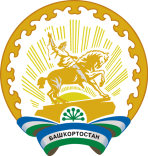 Администрация Сельского поселения Ялангачевский сельсовет      муниципального района Балтачевский районРеспублики Башкортостан452992, д. .Ялангачево, ул. Центральная,17Тел/факс 8(34753)2-48-34E-mail: yalangach_2011@mail.ru  Наименование программыПрограмма «Комплексное развитие систем коммунальной инфраструктуры на территории сельского  поселения Ялангачевский сельсовет муниципального района Балтачевский район Республики Башкортостан на 2016-2025 годы»  (далее –Программа)Основания для разработки программы- Градостроительный кодекс Российской Федерации от  22 декабря 2004  №190-ФЗ;-Генеральный план сельского поселения Ялангачевский сельсовет;-Схема водоснабжения и водоотведения д.Ялангачево и д. Мишкино СП Ялангачевский сельсовет на 2014-2024 годы;- Федеральный закон от 06 октября 2003 года № 131-ФЗ «Об общих принципах организации местного самоуправления в Российской Федерации»;-Федеральный закон  «Об основах регулирования тарифов организаций коммунального комплекса» (с изменениями на 29 декабря 2014 года)-Распоряжение Правительства Российской Федерации от 26 января 2016 года №80-р «О стратегии развития жилищно-коммунального хозяйства в Российской Федерации на период до 2020 года»-Распоряжение Правительства Российской Федерации от 22 августа 2011года №1493-р (в ред.  от 18.11.2014) «Об утверждении плана действий по привлечению в жилищно-коммунальное хозяйство Российской Федерации частных инвестиций (с изменениями на 9 июля 2015 года)»-Приказ Минрегионразвития  от 06 мая 2011 года №204 «О разработке программ комплексного развития систем коммунальной инфраструктуры муниципальных образований»Разработчик программыАвтономное учреждение «Архитектура и градостроительство» Администрации муниципального района Балтачевский район Республики  Башкортостан Исполнители программыАдминистрация сельского поселения Ялангачевский сельсоветКонтроль за реализацией программыКонтроль за реализацией Программы осуществляет по итогам каждого года Администрация сельского поселения Ялангачевский сельсовет и Собрание депутатов Ялангачевского сельсоветаЦели программы Комплексное развитие систем коммунальной инфраструктуры, реконструкция и модернизация систем коммунальной инфраструктуры,  улучшение экологической ситуации на территории сельского поселения  Ялангачевский сельсовет.Задачи программы1.Инженерно-техническая оптимизация систем коммунальной инфраструктуры.2.Повышение надежности систем коммунальной инфраструктуры.3. Обеспечение более комфортных условий проживания населения сельского поселения.4.Повышение качества предоставляемых ЖКУ.5.Снижение потребление энергетических ресурсов.6.Улучшение экологической обстановки в сельском поселении.Сроки реализации программы2016-2025 годыОбъемы и источники финансированияИсточники финансирования:- средства республиканского бюджета;- средства местного бюджета.Бюджетные ассигнования, предусмотренные в плановом периоде 2016-2025 годов, будут уточнены при формировании проектов бюджета поселения с учетом  изменения ассигнований районного бюджета.Мероприятия программы1. В сфере водоснабжения:- строительство новых артезианских скважин;- строительство новых водопроводных сетей;- благоустройство санитарной зоны скважин и ремонт ограждений;- мероприятия по уменьшению водопотребления (установка приборов учета);- устройство для нужд пожаротушения подъездов с твердым покрытием для возможности  забора воды пожарными машинами непосредственно из водоемов (расчетный период);- внедрение прогрессивных технологий и оборудования.2.В сфере газификации:-газификации домовладений не подключенных к газораспределительным сетям;-мероприятия по уменьшению газопотребления (установка приборов учета);3. В сфере электроснабжения:-реконструкция сетей наружного освещения внутриквартальных (межквартальных) улиц и проездов;- оснащение приборами учета;-внедрение современного электроосветительного оборудования, обеспечивающего экономию электрической энергии.4. Организация сбора и вывоза ТБО:-улучшение санитарного состояния территорий сельского поселения;- стабилизация  и последующее уменьшение образования бытовых отходов;-улучшение экологического состояния сельского поселения;-обеспечение надлежащего сбора  и транспортировки ТБО и ЖБО.                              Наименованиекол-вообъектовВсего работающих/посещенийСельский дом культуры11/15Отделение почтовой связи11/50Мечеть1_магазины22/70СП Ялангачевский сельсовет15/30ООО «Восток»14/10Школа121/37Наименованиекол-вообъектовВсего работающих/посещенийФельдшерско-акушерский пункт11/15Сельский дом культуры11/40магазины33/150Детский сад16/14Школа13/15Наименование показателяФактически за   2015 годЧисленность населения поселения, человек657Число родившихся, человек7Число умерших, человек13Естественный прирост (+) / убыль (-), человек-5Миграционный прирост (+) / убыль (-), человек+8Общий прирост (+) / убыль (-), человек+3Показатели20152016201720182019202020212022202320242025Домовладения240242245248249251253255257258260Население657661666675684694698705712718725№ п/пПоказатель2013 г.2014 г.2015 г.(на 01.01.2016)1Численность населения младше трудоспособного возраста, чел.16,817,416,816,82Численность населения трудоспособного возраста, чел.63,062,061,961,93Численность населения старше трудоспособного возраста, чел.20,220,521,221,2Количество источниковВсего              в том числе              в том числе              в том числеКоличество источниковВсегод.Ялангачевод. Мишкинод. ЯкуниноЧисло источников централизованного водоснабжения (колонки)99--Число естественных источников воды (пруды, озера) в границах населенного пункта1129-Число родников в границах населенных пунктов1-1-Число пробуренных скважин,  колодцев 6616473ГазопроводыПротяженность, кмМатериал трубВысокого давления14,64ПЭНизкого давления8,86ПЭ№п/пНаименование мероприятияед. изм.Цели реализации мероприятийИсточники финансированияОбъемы финансирования по годам, тыс. руб.Объемы финансирования по годам, тыс. руб.Объемы финансирования по годам, тыс. руб.Объемы финансирования по годам, тыс. руб.Объемы финансирования по годам, тыс. руб.Объемы финансирования по годам, тыс. руб.Объемы финансирования по годам, тыс. руб.№п/пНаименование мероприятияед. изм.Цели реализации мероприятийИсточники финансированияВсего, в т. ч.201620172018201920202021-20251Модернизация уличного освещенияЕд.1571,01571,01.1.Модернизация уличного освещения в  д. .ЯлангачевоЕд.Освещение улиц в ночное время сутокБюджет Республики Башкортостан546,0546,01.1.Модернизация уличного освещения в  д. .ЯлангачевоЕд.Освещение улиц в ночное время сутокБюджет   сельского поселения 29,029,01.1.1.Модернизация уличного освещения  в  д.  МишкиноЕд.Освещение улиц в ночное время сутокБюджет Республики Башкортостан728,0728,01.1.1.Модернизация уличного освещения  в  д.  МишкиноЕд.Освещение улиц в ночное время сутокБюджет   сельского поселения 38,038,01.1.2.Модернизация уличного освещения в  д. ЯкуниноЕд.Освещение улиц в ночное время сутокБюджет Республики Башкортостан219,0219,01.1.2.Модернизация уличного освещения в  д. ЯкуниноЕд.Освещение улиц в ночное время сутокБюджет   сельского поселения 11,0112Система газоснабжения8280,04140,04140,02.2.1.  Мероприятия по строительству и модернизации оборудования и сетей в целях подключения новых потребителей в объектах капитального строительства д.ЯлангачевоЕд.Повышение надежности работы системы газоснабжения, снижение потерь газа, аварийности сетей газоснабженияБюджет Республики Башкортостан4078,04078,02.2.1.  Мероприятия по строительству и модернизации оборудования и сетей в целях подключения новых потребителей в объектах капитального строительства д.ЯлангачевоЕд.Повышение надежности работы системы газоснабжения, снижение потерь газа, аварийности сетей газоснабженияБюджет   сельского поселения 62,062,02.2.2.  Мероприятия по строительству и модернизации оборудования и сетей в целях подключения новых потребителей в объектах капитального строительства д.МишкиноЕд.Повышение надежности работы системы газоснабжения, снижение потерь газа, аварийности сетей газоснабженияБюджет Республики Башкортостан4078,04078,02.2.2.  Мероприятия по строительству и модернизации оборудования и сетей в целях подключения новых потребителей в объектах капитального строительства д.МишкиноЕд.Бюджет   сельского поселения 62,062,03Система водоснабжения31600,03100,028500,03.31Мероприятия по строительству и модернизации оборудования и сетей в целях подключения новых потребителей в объектах капитального строительства  д.Ялангачево-д.МишкиноЕд.Снижение уровня износа, потерь воды, аварийности сетей водоснабжения, энергоемкости транспортировки воды и нового строительстваБюджет Республики Башкортостан31126,03054,028073,03.31Мероприятия по строительству и модернизации оборудования и сетей в целях подключения новых потребителей в объектах капитального строительства  д.Ялангачево-д.МишкиноЕд.Снижение уровня износа, потерь воды, аварийности сетей водоснабжения, энергоемкости транспортировки воды и нового строительстваБюджет сельского поселения474,046,0427,04Система водоотведения04.4.1.Мероприятия по ремонту систем водоотведенияСнижение уровня износа, аварийности сетей водоотведенияБюджет Республики Башкортостан04.4.1.Мероприятия по ремонту систем водоотведенияСнижение уровня износа, аварийности сетей водоотведенияБюджет   сельского поселения 05.Сфера  сбора и вывоза твердых коммунальных отходов9517,97067,92450,05.5.1Мероприятия по сбору и вывозу твердых коммунальных отходов   Ед.Рекультивация существующей свалкиБюджет Республики Башкортостан2413,32413,35.5.1Мероприятия по сбору и вывозу твердых коммунальных отходов   Ед.Рекультивация существующей свалкиБюджет   сельского поселения 36,736,75.5.2Оборудование площадок для сбора твердых коммунальных отходов и   мусора (твердое покрытие, ограждение)Ед.Создание участка складирования ТКО в соответствии соблюдением требуемого проектом полигона коэффициентом фильтрации. Предотвращение загрязнения  грунтовых вод и почвБюджет Республики Башкортостан5589,65589,65.5.2Оборудование площадок для сбора твердых коммунальных отходов и   мусора (твердое покрытие, ограждение)Ед.Создание участка складирования ТКО в соответствии соблюдением требуемого проектом полигона коэффициентом фильтрации. Предотвращение загрязнения  грунтовых вод и почвБюджет   сельского поселения 85,185,15.5.3Приобретение контейнеров для сбора твердых коммунальных отходов и мусораЕд.Создание участка складирования ТКО в соответствии соблюдением требуемого проектом полигона коэффициентом фильтрации. Предотвращение загрязнения  грунтовых вод и почвБюджет Республики Башкортостан1372,31372,35.5.3Приобретение контейнеров для сбора твердых коммунальных отходов и мусораЕд.Создание участка складирования ТКО в соответствии соблюдением требуемого проектом полигона коэффициентом фильтрации. Предотвращение загрязнения  грунтовых вод и почвБюджет   сельского поселения 20,920,9ИТОГО:50968,907067,95550,0032640,05711,00Бюджет Республики Башкортостан50151,206961,95467,3032151,05571,0Бюджет  сельского поселения817,70106,082,70489,0140,0